Príloha č. 1 Opis predmetu zákazkyOpis predmetu zákazkyNázov predmetu zákazky:  Zhodnotenie/zneškodnenie odpadu nezákonne uloženého na území k.ú. Senica a k.ú. Sobotište  (ID zákazky 54069)Predmetom zákazky je zhodnotenie resp. zneškodnenie nezákonne umiestneného odpadu na území Trnavského kraja v súlade so zákonom č. 79/2015 Z. z. o odpadoch. Odpady sa nachádzajú na k.ú. Senica a k.ú. Sobotište.Hlavný kód CPV:90500000-2	služby súvisiace s likvidáciou odpadu a odpadomLehota plnenia je:bezodkladne, najneskôr však v lehote do 6 mesiacov odo dňa nadobudnutia účinnosti zmluvy, v prípade, že poskytovateľ písomne oznámi objednávateľovi, že službu nie je možné poskytnúť bezodkladne z dôvodov, ktoré nie sú na strane poskytovateľa.Miestom plnenia pre položku č. 1 je:Senica.5. Miestom plnenia pre položku č. 2 je:-       Sobotište6. Špecifikácia predmetu zákazky:Táto časť súťažných odkladov bude tvoriť neoddeliteľnú súčasť kúpnej zmluvy ako príloha č. 1, ktorú uzatvorí verejný obstarávateľ s úspešným uchádzačom.Príloha č. 1 Opis predmetu zákazkyPríloha č. 1.1 k Opisu predmetu zákazky:  Fotodokumentácia predmetu zákazky (odpad na k.ú Sobotište)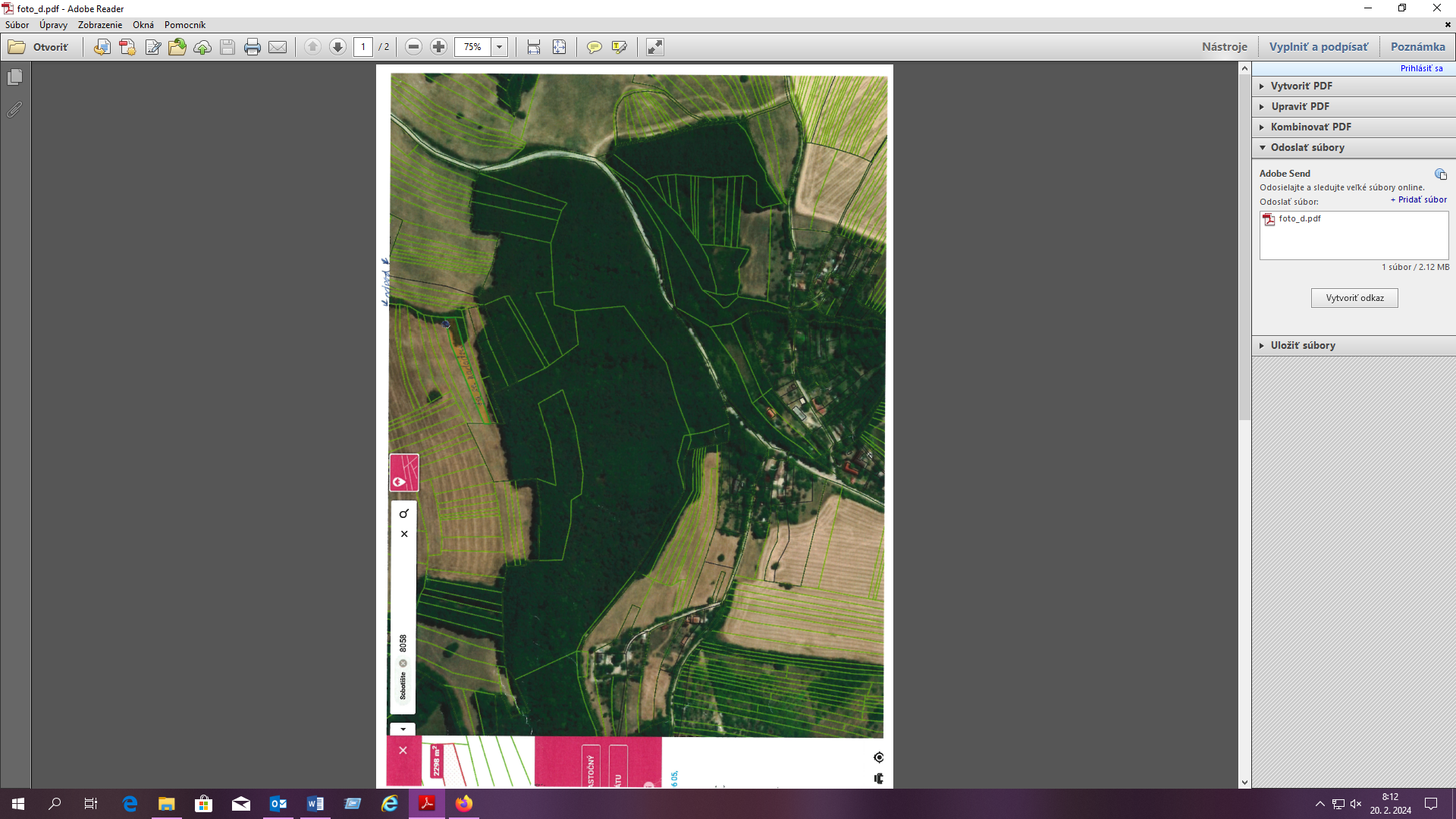 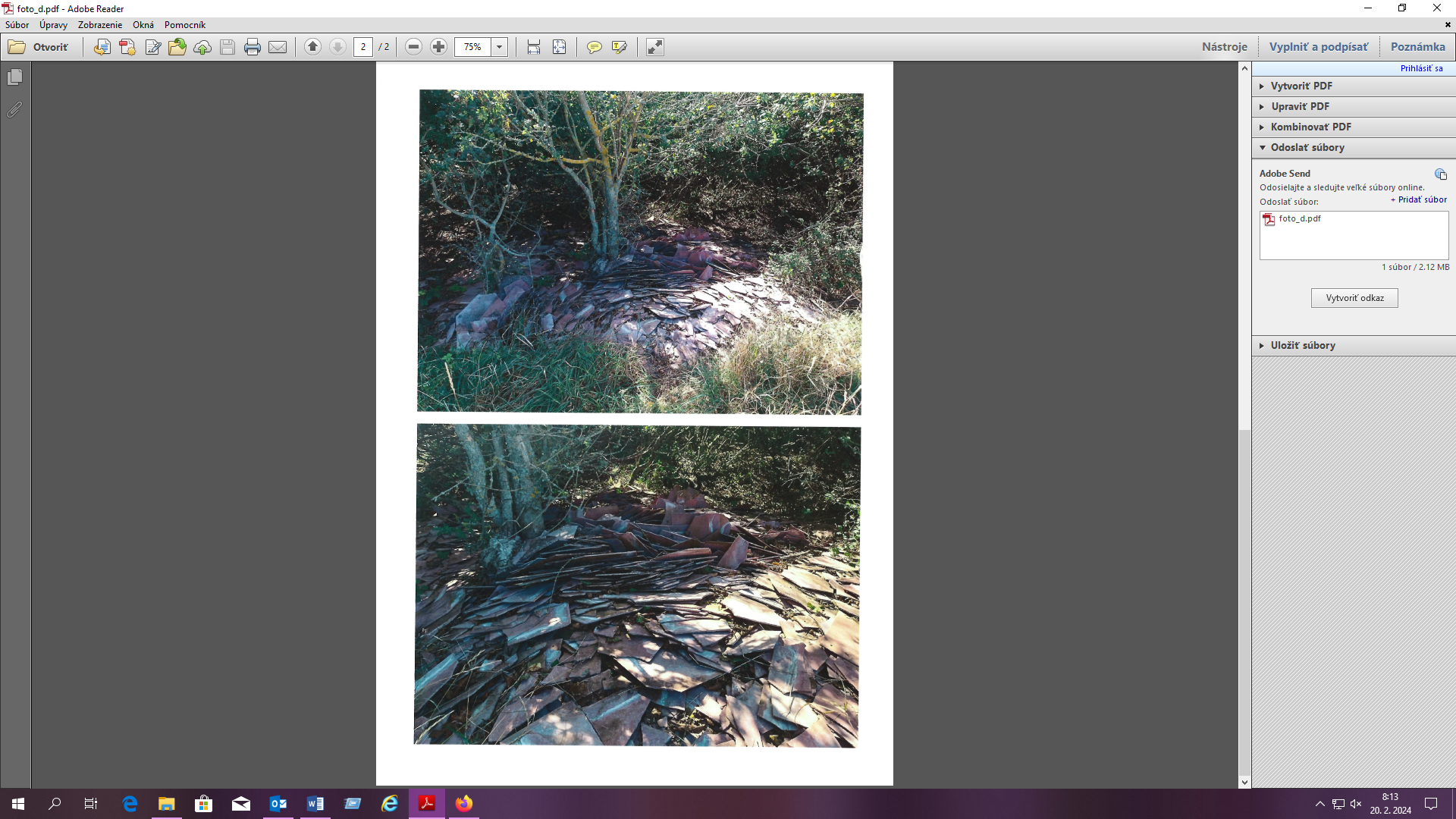 Položka č. 1 – Odpad, SenicaPoložka č. 1 – Odpad, SenicaPoložka č. 1 – Odpad, SenicaČíslo a názov skupiny odpadov (podľa Vyhlášky č. 365/2015 Z. z., ktorou sa ustanovuje Katalóg odpadov)Číslo a názov skupiny odpadov (podľa Vyhlášky č. 365/2015 Z. z., ktorou sa ustanovuje Katalóg odpadov)č. 17 06 05 - stavebné materiály obsahujúce azbestMnožstvoMnožstvo0,6 m³Miesto výskytu odpaduMiesto výskytu odpaduKN registra „C“, p. č. 1659/1 v k.ú. SenicaPoložka č. 2 – Odpad, SobotištePoložka č. 2 – Odpad, SobotištePoložka č. 2 – Odpad, SobotišteČíslo a názov skupiny odpadov (podľa Vyhlášky č. 365/2015 Z. z., ktorou sa ustanovuje Katalóg odpadov)č. 17 06 05  stavebné materiály obsahujúce azbestč. 17 06 05  stavebné materiály obsahujúce azbestMnožstvo2,5 m³2,5 m³Miesto výskytu odpaduKN registra „C“, p. č. 7984 v k.ú. Sobotište (v registri KN „E“ p.č. 8058)KN registra „C“, p. č. 7984 v k.ú. Sobotište (v registri KN „E“ p.č. 8058)